Квест – игра по правилам дорожного движения Форма проведения: игровая.Цель:  создание условий для реализации навыков безопасного поведения детей на улицах и дорогах на основе формирования и воспитания навыков  безопасного и правопослушного поведения на улицах и дорогах, через пропаганду правил дорожного движения среди обучающихся.Задачи:Обучающие:адаптация к реальным условиям поведения на улицах и дорогах;формирование у обучающихся переход теоретических знаний по дорожной грамоте в  практические компетенций безопасного поведения на улицах и дорогах;                                                    Развивающие:развивать логическое и пространственное мышление, навыки связной речи, внимание и память, а также физические качества – ловкость, быстроту, выносливость;выработка правил достижений поставленной цели.развитие навыков внимания, активности, дисциплинированности, ответственности за свои действия;Воспитательные:создание атмосферы партнерства и взаимовыручки;выработка конструктивных форм взаимодействия и решения проблемы;воспитание культуры поведения пешехода на улицах и дорогах.Оборудование: табличку «дорожные знаки»; распечатанные ребусы; знаки движение без остановки запрещено, объезд  справа (слева), въезд запрещен, знак «Тоннель», знак «Надземный переход», знак «Низколетящие самолеты»; фломастеры и бумага; карточки (красного, желтого, зеленого цвета); аудио запись звуков; знаки «Перегон скота», осторожно «Дети», «Скользкая дорога», «Искусственная неровность» «Конец жилой зоны»; ноутбук.Методы и приёмы реализации содержания: словесные (вопросы, задания, словесное объяснение), наглядные (демонстрационные картины по ПДД, показ слайдовые фрагменты), практические (игры и задание).Предполагаемые результаты: осознанное отношение к вопросам личной безопасности и безопасности окружающих, умение предвидеть возможную опасность, нахождение способов избежать ее. Знание основных правил дорожного движения, что обозначают дорожные знаки, понимание важности каждого из них. Проявление выдержки, самостоятельности.Критерии оценки деятельности  команд:безошибочное выполнение заданий;творческий подход в преодолении трудностей и препятствий;командная и индивидуальная рефлексия, аналитическая деятельность;слаженность работы команд.Игра представляет собой соревнование команд среди 4 классов. Каждой команде даётся маршрутный лист, на котором указан индивидуальный порядок прохождения этапов (приложение 1).Этапы обозначены названиями станций, которые прикреплены на двери кабинетов. Так они передвигаются от станции к станции согласно своему маршрутному листу.Идея игры: пройти игровые этапы согласно маршрутному листу и набрать максимальное количество баллов. За каждый правильный ответ начисляется 1 балл. Квест  рассчитан на 45- 50 минут.Ход игры:Ведущий: - Здравствуйте!- Изучать и знать Правила движения необходимо для того, чтобы не подвергать свою жизнь опасности и не мешать движению транспорта.  - Ребята, чтобы проверить ваши знания по ПДД, мы проведем квест - игру по станциям.  У нас сегодня 5 команд. Я предлагаю придумать названия команды и выбрать капитана. Командиры классов подойдите для вручения маршрутных листов. За правильные ответы вы будете получать баллы, чем их больше, тем больше шансов на победу в нашем квесте.(Вручение маршрутных листов) 1. Разминка Сейчас я проверю, какие вы внимательные пешеходы и готовы ли вы к игре. Я вам задаю вопрос, а вы отвечаете «да» или «нет». - Что хотите - говорите, в море сладкая вода? (Нет) - Что хотите - говорите, красный свет - проезда нет? (Да) - Что хотите - говорите, каждый раз, идя домой, играем мы на мостовой? (Нет) - Что хотите - говорите, но если очень вы спешите, то перед транспортом бежите? (Нет) - Что хотите - говорите, мы всегда идем вперед только там, где переход? (Да) - Что хотите - говорите, мы бежим вперед так скоро, что не видим светофора? (Нет) - Что хотите - говорите, на знаке «здесь проезда нет» нарисован человек? (Нет) - Что хотите - говорите, на круглых знаках красный цвет означает «здесь запрет»? (Да) Игра “Три огонька светофора”Если свет зажёгся красный, значит двигаться опасно.Свет зелёный говорит: « Проходите, путь открыт!»Жёлтый свет – предупреждение. Жди сигнала для  движения.-  Знаете ли вы, как выполнять команды светофора? Сейчас это и проверим. Я буду читать вам стихи из “Азбуки безопасности” Олега Бедарева, а вы своими светофориками показывайте нужный свет.1. Есть сигналы светофора,    Подчиняйтесь им без спора.    Бурлит в движении мостовая-    Бегут авто, спешат трамваи.    Скажите правильный ответ:    Какой для пешехода свет? Правильно! Красный свет нам говорит:Стой! Опасно! Путь закрыт. 2. Особый свет – предупрежденье!    Сигнала ждите для движенья.    Скажите правильный ответ:    Какой горит при этом свет? - Правильно! Жёлтый свет – предупрежденье!   Жди сигнала для движенья. 3. Иди вперёд! Порядок знаешь,     На мостовой не пострадаешь.    Скажите правильный ответ:    Какой для пешеходов свет? -Правильно! Зелёный свет открыл дорогу:  Переходить ребята могут. Игра “Разрешается – запрещается” - Играть на мостовой…(запрещается)- Переходить улицы при зелёном сигнале светофора…(разрешается)- Перебегать улицу перед близко идущим транспортом…(запрещается)- Идти толпой по тротуару…(разрешается)- Переходить улицу по подземному переходу…(разрешается)- Переходить улицу при жёлтом сигнале светофора…(запрещается)- Помогать старикам и старушкам переходить улицу…(разрешается)- Велосипедистам цепляться за проезжие машины…(запрещается)- Обходить стоящий у тротуара транспорт спереди…(запрещается)- Идти по тротуару слева…(запрещается)- Выбегать на проезжую часть дороги…(запрещается)- Кататься на велосипеде, не держась за руль…(запрещается)- Болтать и громко смеяться в транспорте…(запрещается)- Уважать правила дорожного движения…(разрешается)1 станция: «Улица Неизвестных знаков». 9 баллов (по 3 балла за каждый знак)- На этой станции  вы должны, назвать на какие 3 основные группы делятся дорожные знаки, описать их. (Ведущий прикрепляет на доску табличку «дорожные знаки».)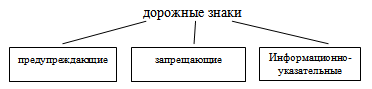 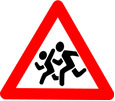 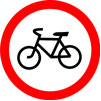 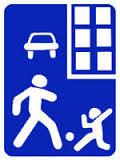 Предупреждающие знаки – треугольные, а периметр треугольника красного цвета. Между собой знаки этой группы различаются рисунками внутри треугольника. Предупреждающие знаки информируют водителей о приближении к опасному участку дороги, движение по которому требует принятия мер, соответствующих обстановке.Запрещающие знаки. Изображения и цифры, нарисованы внутри красного круга, точно и категорически говорят, что именно данный знак запрещает.Информационно-указательные знаки. Их основной цвет – синий, а форма – квадратная или прямоугольная. Эти знаки указывают, где пешеходный переход и место стоянки, направление к нужному населенному пункту и расстояние до него.2 станция: «Проспект ребусов». (2 балл за каждый верный)                                                                                          (зебра),         (дорога),               (перекресток),  (шоссе),         (правила),   (улица),            (водитель), (Трамвай).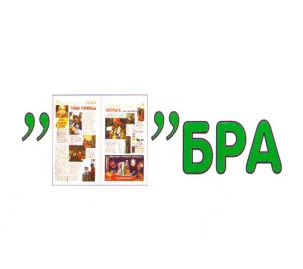 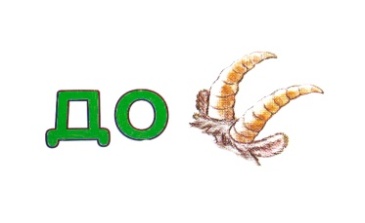 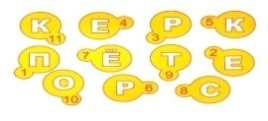 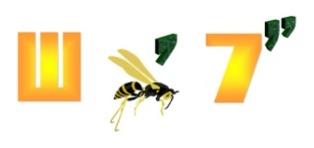 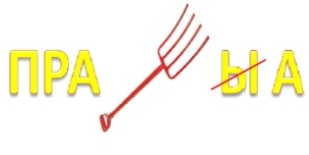 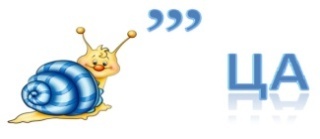 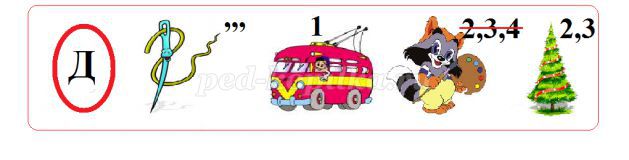 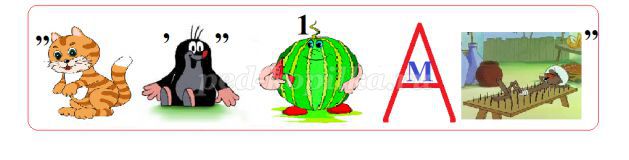 3 станция: «В гостях у сказки» 5 баллов (по одному за каждый правильный ответ)- Прочитать  отрывок и  назвать литературное произведение и его автора.1. На площади катались множество детей. Те, кто были посмелее, привязывали свои санки к крестьянским саням и уезжали, таким образом, довольно далеко. Веселье так и кипело. В самый разгар его откуда-то прикатили большие сани, выкрашенные в белый цвет. Сани объехали кругом площади два раза; мальчик живо привязал к ним свои санки и покатил.(Г. Х. Андерсен "Снежная королева")2. Однажды на трамваеОн ехал на вокзал.И, двери открывая,Вожатому сказал:"Глубокоуважаемый,Вагоноуважатый!Вагоноуважаемый!Глубокоуважатый!Во что бы то ни сталоМне надо уходить.Нельзя ли у трамвалаВокзай остановить!"                                        (С.Я. Маршак "Вот какой рассеянный")3. А наварил он ее столько, что тут, кому приходилось из деревни в город ехать, должен был в каше дорогу проедать. Только никто на это не жаловался: очень уж была каша вкусная и сладкая.(Братья Гримм "Горшок каши")4. Этот автомобиль работал на газированной воде с сиропом. Посреди машины было устроено сидение для водителя, а перед ним помещался бак с газированной водой. Газ из бака проходил по трубке в медный цилиндр и толкал железный поршень... Такие газированные автомобили были очень распространены среди коротышек.(Н. Н. Носов "Приключения Незнайки и его друзей")5. Тем временем король, проезжая мимо, заметил по пути прекрасный замок, и пожелал войти туда. Кот услыхал, как гремят по подъемному мосту колеса королевской кареты и, выбежав навстречу, сказал королю: "Добро пожаловать в замок, ваше величество!"                                                         (Шарль Перро "Кот в сапогах»)4 станция «Знатоки дорожных правил» (За каждый правильный ответ 1 балл.)
Ведущий читает  вопросы по правилам дорожного движения, участники должны из вариантов ответа дать правильный. 1. Пешеход – это:                                                                                                                                 А) человек, производящий работу на дороге;
Б) лицо идущее по тротуару;
В) лицо находящиеся вне транспортного средства на дороге и не производящее на ней работу.2. Какие из перечисленных ситуаций могут стать причинами дорожно-транспортных происшествий?                                                                                                                                       А) переход дороги в неустановленном месте;
Б) игры на мостовой;
В) хождение по проезжей части.3. Что означает сочетание красного и желтого сигналов светофора?                                                  А) можно начинать переход.
Б) скоро будет включен зеленый  сигнал.4. Что означает мигание зеленного сигнала светофора?                                                                                    А) светофор неисправен;
Б) время зеленного сигнала истекло;
В) движение запрещено.5.Как должна двигаться пешая колонна по проезжей части?                                                                    А) по левому краю дороги, навстречу движущемуся транспорту;
Б) по правому краю дороги по направлению движения транспорта.6. Чем должен руководствоваться пешеход,  если жест регулировщика противоречит требованию светофора?                                                                                                                               А) жестом регулировщика.
Б) сигналом светофора.
В) действовать по своему усмотрению7. Где разрешается кататься на санках и лыжах?                                                                               А) по дороге,  предназначенной для пешеходов.
Б) по правой стороне проезжей  части
В) в парках, скверах, стадионах, то есть там, где нет опасности выезда на проезжую часть.8. Какие требования  правил дорожного движения должен соблюдать пешеход, переходя дорогу?А) переходить под прямым углом.
Б) не останавливаться на дороге без надобности
В) не есть мороженое9. Опасно ли ходить по краю тротуара?                                                                                               А) не опасно, так как тротуар предназначен для пешеходов.
Б) не опасно, так как транспорт не должен ехать близко к тротуару.
В) опасно, так как существует опасность быть задетым близко идущим транспортом.10.  Во сколько лет можно выезжать на велосипеде на проезжую часть?                                                А) 8 лет                                                                                                                                                 Б) 14 лет                                                                                                                                                               В) 18 лет                                                                                                                                                     11. Что такое тротуар?                                                                                                                          А) дорога для велосипедистов;
Б) дорога для пешеходов;
В) дорога для транспорта.5 Станция: «Автомульти» За каждое правильно угаданное слово выставляется 1 балл. А теперь мы проверим, как вы знаете виды сказочных транспортных средств.На чем поехал в Ленинград человек рассеянный с улицы Бассейной? (Поезд)При помощи какого транспорта передвигались Бременские музыканты? (Телега запряженная ослом)Ехали медведи на велосипеде, а за ним  комарики ….на чем летали комарики? (на воздушном шарике)Кто путешествовал в мультфильме «Чунга-Чанга?» (Кораблик)На чем летал Барон Мюнхгаузен? (на ядре)В чем плыли по морю царица со своим младенцем в сказке о царе Салтане? (в бочке)На чем перебиралась Василиса Премудрая к царю во дворец? (в карете)Какого сказочного героя – транспортное средство наказывали за частые опоздания из-за любви к природе, к пению птиц (Паровозик из Ромашково)На каком виде транспорта ехали Чебурашка, Шапокляк и Крокодил Гена в мультфильме «Чебурашка и крокодил Гена»? (Голубой вагон)На чем летала няня Мэри Поппинс? (на зонтике)6 станция  «Нарисуй знаки». За каждый  правильный нарисованный знак выставляется 1 балл.Играющим предлагается  за определенное время нарисовать фломастерами знаки дорожного движения.
Выигрывает та команда, которая правильно нарисует за указанное время большее количество знаков.
 7 станция «Шифровка»Задание. Команда получает зашифрованное правило дорожного движения для пешеходов. Необходимо расшифровать и запомнить.Время работы на станции – 5 минут.За правильно расшифрованное правило команда получает 10 баллов«17, 6, 18, 6. 23, 16, 5, 10 17, 18, 16, 6, 9. 8, 21, 32 25, 1, 19, 20, 30 20, 16, 13, 30, 12 17, 16 17, 6, 26, 6, 23, 16, 5, 15, 16, 14, 21 17, 6, 18, 6, 23, 16, 5, 21»«Переходи проезжую часть только по пешеходному переходу»Подсказка. Это устройство впервые применялось в 1934 году8 станция «Блиц- опрос на дороге»1.Самодвижущееся четырехколесное транспортное средство. (Автомобиль.) 
2. По рельсам бежит — на поворотах дребезжит. (Трамвай.) 
3. Старинный экипаж, запряженный лошадьми. (Карета.) 
4 .Многоместный автомобиль для перевозки пассажиров. (Автобус.) 
5. Любимое транспортное средство отчаянных мальчишек, для езды на котором надо отталкиваться ногой. (Самокат.) 
6. Автомобиль, которому не страшны самые плохие дороги. (Вездеход.) 
7. Дом для автомобиля. (Гараж.) 
8. Гараж для самолетов. (Ангар.) 
9. Человек, идущий по тротуару. (Пешеход.) 
10 .Аллея посредине улицы. (Бульвар.) 
11. Дорога для трамвая. (Рельсы.) 
12. Часть дороги, по которой идут пешеходы. (Тротуар.) 
13. Изгиб дороги. (Поворот.) 
14. Человек, управляющий автомобилем. (Водитель.) 
15. Водитель самолета. (Летчик, пилот.) 
16. Устройство для остановки автомобиля. (Тормоз.) 
17.Что показывает стрелка спидометра? (Скорость.) 
18. Место на дороге, предназначенное для пешеходов. (Переход.) 
19. Полосатая разметка перехода. (Зебра.) 
20. Место пересечения улиц. (Перекресток.) 
21. Милиционер, регулирующий движение на перекрестке. (Регулировщик.) 
22. Громкий звуковой сигнал специальной машины. (Сирена.) 
23. Место для посадки и высадки пассажиров общественного транспорта. (Остановка.) 
24. Прочная широкая лямка, обеспечивающая безопасность водителя и пассажиров в легковом автомобиле. (Ремень безопасности.) 
25. Защитный головной убор мотоциклиста. (Шлем.) 
26. Безбилетный пассажир. (Заяц.) 
27. Общее название автобуса, трамвая, троллейбуса. (Общественный транспорт.) 
28. Человек, едущий в транспорте, но не за рулем. (Пассажир.) 
29. При поездке в общественном транспорте держитесь за ... (поручень). 
30. Кто продает билеты в общественном транспорте? (Кондуктор.) 
31. Подземный вид общественного транспорта. (Метро.) 
32. Лестница-чудесница в метро. (Эскалатор.) 
33. Лестница на морском судне. (Трап.) 
34. Место работы водителя в автомобиле, автобусе, троллейбусе, трамвае. (Кабина.) 
35. Водитель велосипеда. (Велосипедист.) 
36. Спортивное сооружение, где проводятся кольцевые гонки на велосипеде. (Велотрек.) 
37. Пересечение железнодорожных путей с автомобильной дорогой. (Переезд.) 
38. Опускающаяся и поднимающаяся перекладина для открытия и закрытия переезда. (Шлагбаум.) 
39. Опора рельсов. (Шпалы.) 
40. Часть загородной дороги для передвижения пешеходов, если нет тротуара. (Обочина.) 
41. Асфальтированная загородная дорога для движения транспорта. (Шоссе.) 
42. Водоотводная канава вдоль дороги. (Кювет.) 
43. «Ноги» автомобиля. (Колеса.) 
44. «Глаза» автомобиля. (Фары.) 
45. Часть грузовика, предназначенная для перевозки грузов. (Кузов.) 
46. Вид грузовика, кузов которого сваливает груз сам. (Самосвал.) 
47. Откидная крышка, закрывающая двигатель. (Капот.) 
48. Приспособление для буксировки автомобиля. (Трос.) 
49. Подземное сооружение для движения транспорта. (Тоннель.) 
50. Автомобиль, имеющий название великой русской реки. (Волга.) 
51. Пешеход или водитель, не выполняющий Правила дорожного движения. (Нарушитель.) 
52. Наказание за нарушение ПДД. (Штраф.) Подведение итогов.Маршрутные листы сдаются руководителю игры. Команды собираются в общем зале. Пока подсчитывают баллы, со всеми командами проводится игра  «Да/нет»Вы знаете, что в дорожных знаках нарисованы различные символы: цифры, буквы, животные и т.д. Я буду называть какой-либо символ дорожных знаков, а вы отвечаете словами «ДА», если такой символ есть, или «НЕТ», если такого символа нет.  Паровоз - да                                          Вопросительный знак - нетТрамвай - да                                          Восклицательный знак - даВелосипед - да                                       Елка - даМотоцикл – да                                       Вилка - да Подъемный кран - нет                         Ложка - нет Буква «Ш» - да                                     Нож - даБуква «Р» - да                                        Телефонная трубка - да Буква «У» - да                                      Душ - да Буква «М» - да                                     Диван - нет Буква «С» - нет                                    Кровать - да Корова - да                                            Грабли - нет Лошадь - да                                          Лопата - да Лев - нет                                               Очки - да Тигр - нет                                             Светофор - да Олень – да                                            Разводной ключ -даПодведение итогов и оглашение результатов.Ведущий:Вот и закончилась наша увлекательная и нужная всем ребятам игра под названием «Весёлые знания в школе дорожных наук». Мы благодарны всем участникам игры, вы очень достойно выдержали наши испытания. А победителем нашей игры стала команда (называется команда).Команды награждаются подарками.